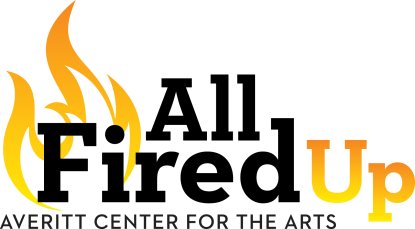 Exhibition & SaleCeramics |  Jewelry  |  Fine ArtsThe Averitt Center of the Arts is proud to join forces with Georgia Southern’s  Betty Foy Sanders Department of Art to present the All Fired Up: Holiday Exhibition & SaleDates:December1 – December 3, 2022Thursday, December1, 2:00 – 8:00 p.m.  |  Friday, December 2, 10 a.m. – 8 p.m. |  Sat., December 3, 10 a.m. – 1 p.m.Inventory Due & Pick Up:Due: By or before November 30. AND the remaining inventory must be picked up at 2 p.m. on Sat. Dec. 3rd at 2pm.Time Commitment:Artists must sign up to work at least one hour during the sale.Location: Roxie Remley Center for Fine Arts, 31 East Vine Street, Downtown Statesboro Artist Information:NameAddress				Apt. #			City				Zip CodeEmail							PhoneDescription of work: Your signature on this document signifies your agreement with the above.Artist Signature								DateFor more information, please contact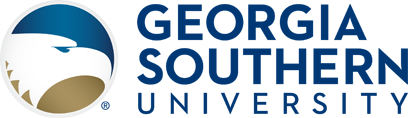 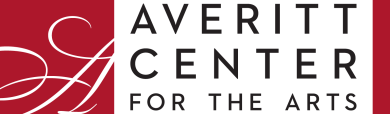 Kimberly Riner, Director of Visual Artkriner@averittcenterforthearts.org